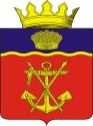 АДМИНИСТРАЦИЯКАЛАЧЁВСКОГО  МУНИЦИПАЛЬНОГО  РАЙОНАВОЛГОГРАДСКОЙ  ОБЛАСТИПОСТАНОВЛЕНИЕОт 17.03.2020 г.       № 220Об усилении санитарно-эпидемиологических мероприятий на территории Калачевского муниципального районаВ целях обеспечения санитарно-эпидемиологического благополучия населения Калачевского  муниципального района, недопущения распространения острых респираторных вирусных инфекций в муниципальных образовательных организациях, на основании постановления Губернатора Волгоградской области № 179 от 15.03.2020 г., приказа комитета образования, науки и молодежной политики Волгоградской области от 16.03.2020 № 186 «Об усилении санитарно-эпидемиологических мероприятий в образовательных организациях, находящихся на территории Волгоградской области», постановляю:1.	Перевести на работу в круглосуточном режиме Оперативный штаб Калачевского муниципального района по реализации мер по предупреждению возникновения и распространения новой коронавирусной инфекции, вызванной 2019-nCoV. 2.	Ввести на территории Калачевского муниципального района Волгоградской области с 16 марта 2020 г. режим повышенной готовности функционирования органов управления, сил и средств системы предупреждения и ликвидации чрезвычайных ситуаций и установить уровень реагирования.3.Руководителям муниципальных образовательных организаций обеспечить принятие в установленном порядке решений о возможности свободного посещения, обучающимися учебных занятий на основании заявлений родителей (законных представителей) обучающихся;- разработать индивидуальные учебные планы для обучающихся, перешедших на свободное посещение учебных занятий;- обеспечить реализацию образовательных программ с применением электронного обучения и дистанционных образовательных технологий для обучающихся, не посещающих учебные занятия по решению родителей (законных представителей) обучающихся;- с учетом имеющегося учебного оборудования отменить обучение с использованием кабинетной системы;- обеспечить реализацию в полном объеме образовательных программ в соответствии с утвержденными учебными планами, в том числе посредством перехода на реализацию образовательных программ с применением электронного обучения и дистанционных образовательных технологий и (или) корректировки календарного учебного графика и рабочих программ;- принять необходимые дополнительные меры профилактики распространения острых респираторных вирусных инфекций в образовательных учреждениях:- обеспечить проведение «утренних фильтров» при приеме обучающихся в образовательные учреждения и наблюдение за их состоянием здоровья в течение учебного дня с обязательным проведением термометрии;- в случае выявления обучающихся с признаками заболевания и повышенной температурой направлять их домой, обеспечив незамедлительную изоляцию от коллектива;- организовать измерение в образовательных учреждениях температуры тела сотрудникам, обеспечить обязательное отстранение от нахождения на рабочем месте лиц с повышенной температурой и дальнейший контроль вызова работником врача для оказания первичной медицинской помощи на дому;- обеспечить образовательные учреждения в необходимом количестве бактерицидными облучателями закрытого типа для обеззараживания воздуха; средствами индивидуальной защиты (масками), дезинфицирующими средствами;- обеспечить соблюдение графиков проведения влажной уборки, регулярности дезинфекции помещений образовательных учреждений, а также проведение заключительной дезинфекции в период каникул;- обеспечить соблюдение кратности и продолжительности проветривания помещений образовательных учреждений в процессе занятий, принять дополнительные меры, направленные на эффективное функционирование вентиляционных систем в образовательных учреждениях, обеспечивающих установленную санитарным законодательством кратность воздухообмена.4. Контроль исполнения постановления возложить на заместителя главы Калачевского муниципального района С.Г.Подсеваткина.5. Настоящее постановление подлежит официальному опубликованию.Глава Калачевскогомуниципального района				                                   П.Н.Харитоненко